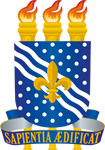 UNIVERSIDADE FEDERAL DA PARAÍBAPRÓ-REITORIA DE PLANEJAMENTO E DESENVOLVIMENTO – PROPLANRELATÓRIO DE GESTÃO 2022Assunto: Solicitação de informações para compor o Relatório de Gestão da UFPB 2022Unidade: Centro de Ciências AgráriasPerfil do Centro O Centro de Ciências Agrárias da UFPB, Campus II, localizado no município de Areia-PB, é uma Instituição de Ensino Público em atividade desde o ano de 1936, onde foi inicialmente batizada como Escola de Agronomia da Parahyba e logo depois como Escola de Agronomia do Nordeste, sendo integrada a UFPB no ano de 1968 e tendo a sua atual designação de CCA desde o ano de 1978. Na atualidade dispõe de sete cursos de Graduação: Agronomia, Zootecnia, Medicina Veterinária, Bacharelado e Licenciatura em Ciências Biológicas, Bacharelado e Licenciatura em Química. Também estão em atividade cinco programas de Pós-Graduação stricto sensu (Programa de Pós-Graduação em Agronomia, Programa de Pós-Graduação em Ciência Animal, Programa de Pós-Graduação em Zootecnia, Programa de Doutorado Integrado em Zootecnia, Programa de Pós-Graduação em Ciência do Solo e Programa de Pós-Graduação em Biodiversidade), sendo eles três deles com programas de doutorado e cinco com cursos a nível de mestrado, e mais dois programas lato sensu (Programa de Residência em Clínica e Cirurgia Animal e Programa de Residência em Diagnóstico em Medicina Veterinária. Além disto, desenvolvemos ações de extensão relevantes nas áreas de Ciências Agrárias, Ciências Biológicas e Ciências Exatas e da Terra. Possuímos ainda como infraestrutura de apoio aos discentes: Restaurante universitário, Residência estudantil, Centro de Atendimento Médico Odontológico e Psicossocial do CCA (CAMOPS), Grêmio Estudantil, Biblioteca Setorial, Laboratório de Informática Aplicada às Ciências Agrárias (LACACIA); Setor de Esportes e Garagem. Organograma funcionalPrincipais ações realizadas em 2022- Aquisição de recursos via emenda parlamentar para as seguintes ações:Retomada da obra REUNI do Prédio do Programa de Pós-Graduação em Ciência Animal (com complemento de recursos da Reitoria/UFPB);Readequação do Laboratório de Sementes (com aquisição de insumos e equipamentos)Readequação de imóvel para instalação do Laboratório de Línguas/DCFS/CCA;- O atendimento do ofício enviado ao Governo do Estado da Paraíba para a instalação uma rotatória no acesso principal do CCA; - Readequação do antigo CAMOPS para a instalação do Laboratório de Paleontologia e Evolução;- Readequação de espaço para a instalação do Comitê de Inclusão e Acessibilidade Subsede Areia;- Manutenção nos telhados do pavilhão de aulas do DFCA, Setor de Bovinocultura, do Hospital Veterinário, Laboratório de Anatomia (DCV), Laboratório de Hidráulica e Construção (DSER), Restaurante universitário e no Auditório Profa. Maria das Dores Baracho, Manutenção das cobertas dos alojamentos estudantis (blocos D, E é G), readequação elétrica do alojamento estudantil (bloco C).- Instalação de bomba hidráulica e sistema de adução de água para atendimento do Instituto de Desenvolvimento do Estado da Paraíba – IDEP instalado na Fazenda Experimental Chã de Jardim/SUDENE;- A formalização do Acordo de Cooperação Técnica entre o SENAR e o CCA visando a instalação de um escritório desta entidade no CCA;- A formalização do Acordo de Cooperação Técnica entre o INSA e o CCA visando viabilizar pesquisas com a cultura da palma forrageira;- Confecção e aprovação do Plano de Uso e Ocupação do Solo da Fazenda Experimental Chã de Jardim/SUDENE;- Aprovação de quatro bolsas no Edital do Programa Primeira Chance (Governo do Estado da Paraíba) destinadas ao atendimento do Museu do Brejo Paraibano;- Organização ou participação de x eventos técnico-científicos e culturais VI Semana de Valorização da Cultura Afro-brasileira de Areia/PB; 1º Encontro de Veterinários de Animais Silvestres e Pets Não-Convencionais (ENPVAS)XVII Semana da AgronomiaConferência: Currículo, Ética e PoéticaII Simpósio Paraibano de Conservação e Utilização de ForragensX Encontro Estadual de Política e Administração da Educação da ParaíbaSEMEVET 2022IV Dia de Campo sobre Cana-de-AçúcarDia D da SaúdeDia D da Fazenda CarnaúbaII Seminário do Arranjo Produtivo da Mandioca3a Edição do InterAgroEncontro de Ex-Alunos (as)V Simpósio de Avicultura do Nordeste- Sediamos a primeira edição do Areia Mostra Cachaça (22 a 24 de abril); - Formação de 119 discentes de graduação no ano civil (Agronomia – 45; Ciências Biológicas – 7; Medicina veterinária – 48; Química – 9 e Zootecnia -10). -Formação de 73 discentes de Pós-Graduação no ano civil (PPGAgro – 46; PPGCAn – 08; PPGBio – 06; PPGCS – 08 e PPGZ – 15).Principais desafios e ações futuras
- A recomposição do quadro de servidores técnico-administrativos aposentados, que foram removidos sem a devida reposição ou que geraram vacância do cargo ao longo dos últimos anos tem gerado déficit no atendimento da comunidade acadêmica e esse problema precisa ser sanado urgentemente. As solicitações destes cargos já foram encaminhadas para a PROGEP;- A recomposição e ampliação no número de servidores terceirizados é uma necessidade urgente para a realização mínima das atividades acadêmicas, de manutenção da funcionalidade e segurança patrimonial do nosso Centro. Tivemos nos últimos anos aposentadorias no setor agropecuário, de limpeza e vigilância em cargos extintos (que não podem mais ser preenchidas por concurso público) mas que também não foram repostas por contratação na modalidade de terceirização. Faltam pessoas para a limpeza interna e externa, vigilância, jardinagem e para o devido apoio as atividades agropecuárias (agronômicas, zootécnicas e de apoio ao Hospital Veterinário). As solicitações destes cargos já foram encaminhadas para a Superintendência de Serviços Gerais e a Superintendência de Segurança Institucional;- A cobertura e o acesso à internet ainda são precários, visto que está ausente em alguns setores e o sinal contratado pela RNP é insuficiente para atender as demandas do CCA. Apesar dos louváveis esforços do STI no planejamento, a execução está aquém do desejado por falta de materiais e equipamentos nesta Superintendência. Já foi solicitação o aumento da faixa de acesso dos atuais 100 MBPs, mas ainda não houve o atendimento a este pleito e estamos sem a previsão de quando poderá ser atendido. - Os recursos financeiros disponibilizados pela matriz OCC não foram suficientes para o atendimento das necessidades em termos de aquisição de combustível, manutenção da frota de veículos, aquisição de ração para animais etc. Apesar da avançada idade da nossa frota de veículos e o aumento dos combustíveis no ano de 2022 poderem justificar muito desta situação, estudos anteriores (apresentados pela gestão anterior na PROPLAN) usando os indicadores do MEC já demonstravam que, junto ao CCM e CCJ, o CCA era dos poucos centros que teriam aumento na sua OCC. Precisamos de uma recomposição da OCC e buscar meios de adquirir novos veículos. - Pretendemos continuar com o plano de recuperação, readequação e ocupação dos imóveis originalmente residenciais do nosso Centro (casas de professores e funcionários) para suprir o déficit de espaços para a implantação de laboratórios acadêmicos e/ou de pesquisa. Estão previstos pelos menos mais sete demandas (Memorial do CCA, Laboratório de Difusão de Tecnologia Cafeeira da Paraíba, Laboratório de Fisiologia Vegetal, Laboratório de Microbiologia, Laboratório de Nematologia, Laboratório de Infectologia Animal e Museu do Ciências). Adicionalmente, estamos buscando parcerias com órgãos público-privados para recuperação de imóveis via Acordo de Cooperação Técnica, para a instalação de escritórios destes parceiros no nosso Campus, a exemplo da parceria SENAR/CCA-UFPB. - Buscaremos junto ao corpo Legislativo do Estado da Paraíba, tanto na esfera estadual quanto federal, recursos de emendas parlamentares para o fomento de atividades no nosso Campus. Os mesmos esforços serão envidados junto ao Poder Executivo Municipal, Estadual e Federal. Focaremos na recuperação de imóveis existentes e na conclusão das obras Reuni paralisadas. - A Internacionalização também será uma meta a ser seguida, com foco maior na Pós-Graduação. Neste sentido já está em fase de conclusão a readequação de um imóvel que vai abrigar o Laboratório de Línguas do Departamento de Ciências Fundamentais e Sociais do CCA/UFPB (recursos oriundos de emenda parlamentar). Precisaremos buscar meios de equipá-los adequadamente e realizar parcerias com o DELEM (Departamento de Letras Modernas e Estrangeiras do CCHLA) e o entidades estrangeiras que tenham interesse em intercâmbio e/ou difusão de sua língua).Detalhamento dos processos de contratação do CCA formalizados em 2022:Detalhamento dos processos de contratação do CCA formalizados em 2022:Detalhamento dos processos de contratação do CCA formalizados em 2022:Detalhamento dos processos de contratação do CCA formalizados em 2022:Modalidade:QuantidadeValor totalPregão11 R$      1.713.944,59 Dispensa4 R$            15.627,97 Inexigibilidade2 R$            12.570,00 Leilão0 R$                           -   RDC0 R$                           -   Adesão0 R$                           -   Participação 14 R$      1.964.334,30 Total R$      3.706.476,86 Detalhamento dos Pregões do CCA:Pregão nº 002/2022 - Aquisição de material de construção do tipo hidrossanitário. Valor total da ata R$ R$ 121.701,10 (PROCESSO SIPAC: 23074.036485/2022-04).Pregão nº 003/2022 - Aquisição de material de consumo para o laboratório de Sementes do CCA. Valor total da ata R$ R$ 59.657,99 (PROCESSO SIPAC: 23074.041503/2022-27)Pregão nº 004/2022 - Aquisição de material de construção do tipo elétrico. Valor total da ata R$ R$ 282.522,85 (PROCESSO SIPAC: 23074.052038/2022-83)Pregão nº 005/2022 - Aquisição de reagentes I. Valor total da ata R$ R$ 181.544,75 (PROCESSO SIPAC: 23074.061232/2022-68)Pregão nº 006/2022 - Aquisição de equipamentos do Departamento de Biociências. Valor total da ata R$ R$ 33.595,33 (PROCESSO SIPAC: 23074.060729/2022-69)Pregão nº 007/2022 - Aquisição de equipamentos do Departamento de Zootecnia. Valor total da ata R$ R$ 47.462,00 (PROCESSO SIPAC: 23074.063661/2022-57)Pregão nº 008/2022 - Aquisição de insumos hospitalares do HV. Valor total da ata R$ R$ 167.174,42 (PROCESSO SIPAC: 23074.061405/2022-53)Pregão nº 009/2022 - Aquisição de medicamentos de uso veterinário do HV. Valor total da ata R$ R$ 111.823,00 (PROCESSO SIPAC: 23074.072302/2022-35)Pregão nº 010/2022 - Aquisição de mat. de lab. e reagentes do DB e HV. Valor total da ata R$ R$ 51.100,98 (PROCESSO SIPAC: 23074.061164/2022-61)Pregão nº 011/2022 - Aquisição de equipamentos do Lab. de Sementes do CCA - Valor total da ata R$ R$ 73.895,67 (PROCESSO SIPAC: 23074.101233/2022-39)Detalhamento das contratações Diretas:Cotação eletrônica nº 001/2022 - Aquisição de componentes (coroa e pinhão) de roçadeira de trator para atender as demandas da Assessoria de Infraestrutura e Manutenção e dos diversos departamentos de ensino do Centro de Ciências Agrárias, Campus II –UFPB (PROCESSO SIPAC: 23074.025650/2022-94 OBS: Cotação não concluída).Cotação eletrônica nº 002/2022 - Aquisição de equipamentos (motopoda profissional à gasolina, escada extensível com alcance de 12 metros e cortador de grama elétrico) para atender as demandas da Assessoria de Infraestrutura e Manutenção do Centro de Ciências Agrárias, Campus II –UFPB. Valor total da aquisição R$ 5.217,97 (PROCESSO SIPAC: 23074.038260/2022-94).Dispensa eletrônica nº 003/2022 - Contratação de empresa especializada para prestação de serviço de manutenção corretiva do aparelho de raio X com fornecimento de material, do Hospital Universitário Veterinário – HUV/CCA/UFPB, Campus II. Valor da contratação R$ 4.810,00 (PROCESSO SIPAC:  23074.105150/2022-10).Dispensa eletrônica nº 004/2022 - Contratação do serviço comum de engenharia de ensaio de sondagem à percussão (método Standart Penetration Test – SPT) a fim de subsidiar a elaboração do projeto estrutural da construção de um muro de contenção adjacente ao Prédio do Departamento de Química e Física, bem como o projeto de recuperação da superestrutura do Prédio Sede do Programa de PósGraduação em Agronomia (PPGAgro). Valor da contratação R$ 5.600,00 (PROCESSO SIPAC: 23074.101055/2022-92).Inexigibilidade de Licitação nº 001 e 002/2022 - Pagamento de inscrições de servidores do Setor de Compras e do Setor de Licitação para participarem do 17º Congresso Brasileiro de Pregoeiros, realizado pelo Instituto Negócios Públicos do Brasil Estudos e Pesquisas na Administração Pública - INP LTDA. Valor R$ 16.800,00 (OBS: Inexigibilidade nº001/2022 foi substituída pela nº 002/2022 em virtude de mudança no valor da inscrição e por desistência de um participante. Valor R$ 12.570,00) PROCESSO SIPAC: 23074.003577/2022-97.